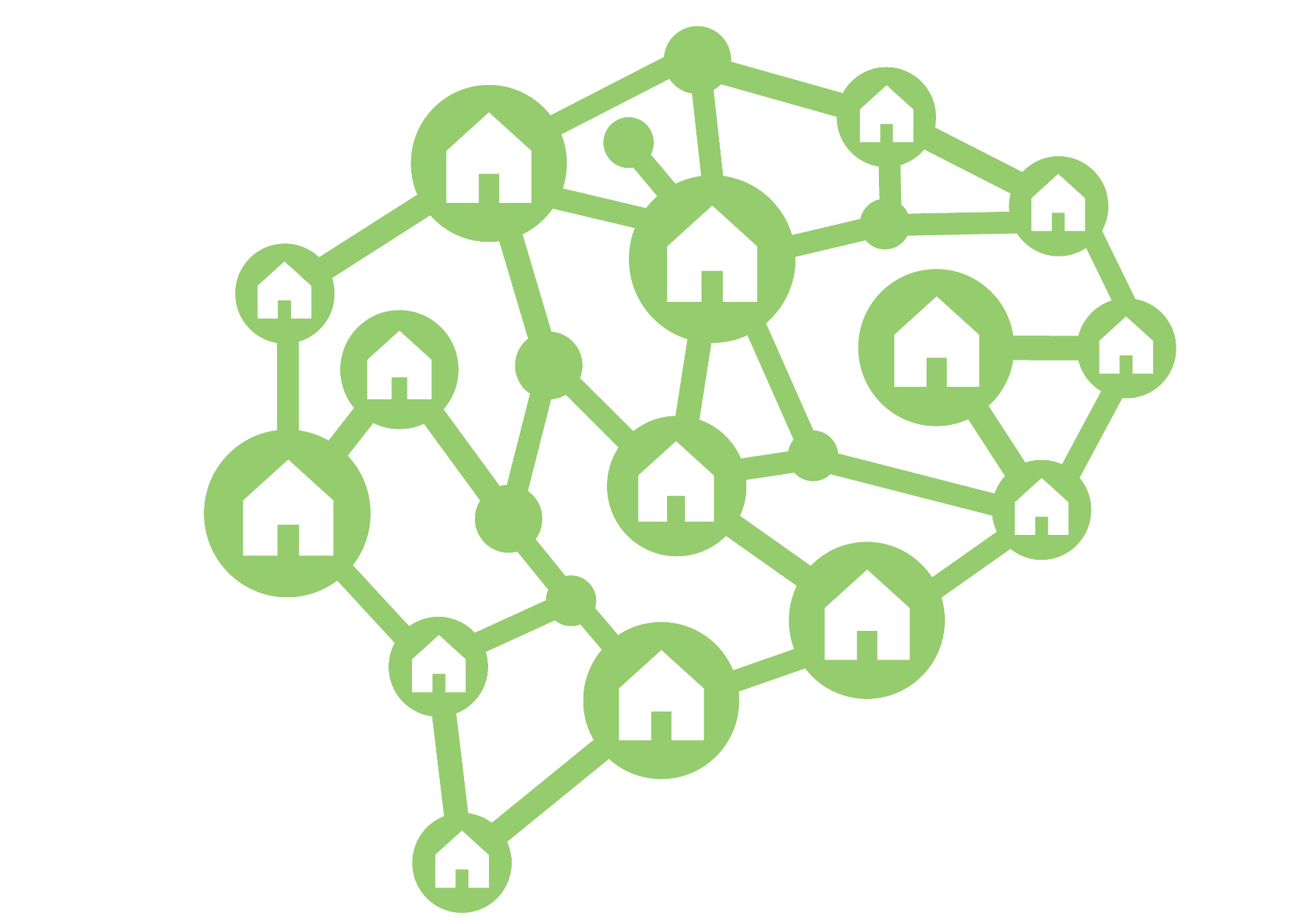 Annex 3Contract for awarding financial support to third-party beneficiaries Financing party:Iskriva, Institute for Development of Local Potentials Reteče 215, 4220 Škofja Loka, SloveniaCompany registration NR: 6618294000VAT number: SI29528801Represented by Director Urška Dolinar(hereinafter referred to as: the Financing party)AndThird-party beneficiary:Company name: _________________________Company address: __________________________Company registration No: _______________________VAT or TAX No: _______________________Represented by: _______________________(hereinafter referred to as: the third-party beneficiary)enter into the following Contract for awarding financial support to third-party beneficiariesContract Nr ____________Article 1Contracting parties establish that:1. SMARTER AOE project titled Transformation of the Amazon of Europe into greener and smarter tourism destination, co-funded by the COSME programme of the European Union, is aiming to establish an international ecosystem of tourism SMEs in the Amazon of Europe (AoE) and other Biosphere Reserves to boost social, digital and ecological innovation through collaboration, capacity building and digital transformation. In the framework of the project Institute Iskriva as financing party is responsible for implementation of the call for awarding financial support to third parties for digital transformation. The call SMARTER AOE - 202301 opened on 03.01.2023 and closed on 03.03.2023, 5 PM UTC+01:00 - Ljubljana. 2. ____________________ (the third-party beneficiary’s name) has applied for the call SMARTER AOE – 202301 in time, is in line with all formal eligibility requirements and has been selected by the project evaluation commission to be awarded financial support for digital transformation. Article 2Subject of the contract is the implementation of the project - activities specified in the application form for digital transformation of the third-party beneficiary (call SMARTER AOE – 202301), project title _______________ , proposal no. _________________ ). Article 3_____________ [project title] project activities to be implemented are the following:______________________________________________________________The third-party beneficiary will participate in the AoE Academy programme - attend 10 mentoring hours and at least 3 online trainings.The third-party beneficiary will fulfill the following publicity requirements:hanging up the poster on receiving financial support from EU funds in their business premises (provided by the financing party);publication on their website or social media page on receiving financial support from EU funds;presentation of the Amazon of Europe tourism products on their website or social media page with destination website link (provided by the financing party);publication of at least one social media post on the received financial support;	submission of a report on the implemented activities and results in the agreed time and format upon the completion of the project ________________ [project title].                                          become engaged / add a listing on the Amazon of Europe online networking platform (AoE Hub) before the end of the proposed and submitted project implementation.Financing party will provide all necessary documents and information to the third-party beneficiary to enable them to meet the requirements specified in this article.Article 4Amount of financial support to implement the activities specified in the application form for digital transformation of the third-party beneficiary is __________ EUR (VAT included).Article 5The contracted amount of the financial support will be transferred no later than three months after the deadline for submitting the third-party beneficiary’s report on the prescribed form, which includes a report on the activities carried out and project results with the relevant proofs – content evidence of the implementation of the project (last day for submitting of the report is 31.01.2024). If the recipient fails to submit the prescribed reports with the required documents by the deadline, this contract is considered terminated and the beneficiary no longer has any right to the funds.Article 6Payment of financial support will be made to the following bank account:Article 7The Parties shall and each of them shall cause each of their respective directors, officers, employees, agents and advisors to keep this Agreement and its terms confidential and no Party shall disclose any such information except to its respective professional advisers, the officers and directors of its respective Affiliates and except that any Party may make such disclosures as it reasonably considers are required by law or regulation having the force of law, whereby each Party will notify each other Party in advance of any such disclosure. The third-party beneficiary gives his consent to the Financing party to collect, record and process all personal data in the documentation (name, address, etc.). Such data will be processed pursuant to Regulation (EU) 2016/679 on the protection of natural persons with regard to the processing of personal data.Article 8The contracting parties shall be obliged to settle all misunderstanding arising indirectly and/or directly from this contract peacefully, i.e. based on the achieved agreement, an in case they fail to do so, the jurisdiction of the court in Ljubljana shall be agreed. Both the provider and the customer undertake to keep secret any business or company secrets or confidential information that are received or known, unless these are generally known.The Parties are aware of the possibility of subsequent verification (audit of the European Commision) whether the expenses included in this Call were spent in accordance with the rules in the field of European cohesion policy.Article 9This contract shall be signed in 2 identical copies, 1 for each contracting Party.*In case the company doesn’t use a stamp, please write: We operate without a stamp.Name of the bank account holder: ___________________________________________Bank name: ___________________________________________Bank address:  ___________________________________________IBAN:___________________________________________BIC / SWIFT:___________________________________________Financing party:Third-party beneficiary:Iskriva, Institute for Development of Local Potentials___________________________________Signature and stamp*: ___________________________Signature and stamp*: __________________________Place and date: _______________________Place and date: ______________________